Slovenský zväz športového rybolovuSlovenský rybársky zväz – Rada ŽilinaMO SRZ Trstená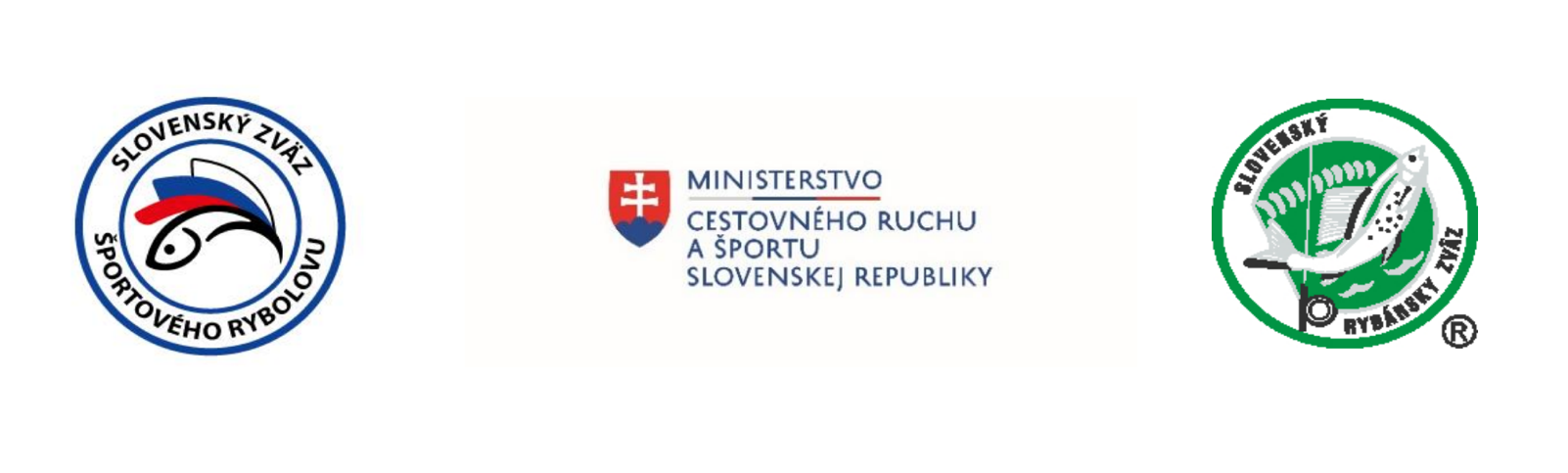 PropozícieLRU – MuchaDivízia B
1. dvojkolo08.06.2024 - 09.06.2024Trstená – rieka Orava	Podľa plánu športovej činnosti pre rok 2024 Slovenský zväz športového rybolovu v spolupráci so SRZ Rada Žilina a MO SRZ Trstená usporiada preteky LRU Mucha - Divízia B 1. dvojkolo (jar). Účastníci súťaže:  družstvá  MO SRZ, MsO SRZ Dolný Kubín CHumenné A SENSASHumenné BNámestovo ANámestovo BRužomberok AStará Ľubovňa B MK Polyform PodolínecSvit - ŠK ZubáčTrstená BVranov nad Topľou BTermín konania: 08.06.2024 - 09.06.2024Miesto konania:  rieka Orava č. 3, revír č. 3-2730-6-1Technické a organizačné pokyny: Športové rybárske preteky sú usporiadané podľa zákona 216/2018 Z.z. § 20 a vykonávacej vyhlášky 381/2018 § 15.Preteká sa podľa predpisov SZŠR, súťažných pravidiel pre LRU Mucha a aktuálnych modifikácií pre rok 2024 Pretekárska trať:Pretekárska trať - rieka Orava č. 3 revír č. 3-2730-6-1, začiatok od cestného mosta v meste Tvrdošín a koniec po ústie Studeného potoka do rieky Orava pri obci Podbiel. Šírka toku cca. 30-40 m, vodný stĺpec do 2,0 m. Dno štrkovité. V celom úseku je možné brodenie.Pretekárska trať A, začiatok od cestného mosta v meste Tvrdošín po lávku pre peších pri základnej škole v obci Nižná.Pretekárska trať B, úsek CHaP od lávky pre peších pri základnej škole v obci Nižná po ústie Studeného potoka do rieky Orava pri obci Podbiel.Výskyt rýb:  pstruh potočný, pstruh dúhový, lipeň tymianový, hlavátka podunajská, jalec hlavatý, jalec obyčajný, sprievodné druhy rýb.Bodované ryby:  podľa pravidiel LRU-Mucha.Náhradná trať: nie je určená, pri nevhodných poveternostných podmienkach sa preteky odkladajú.Zraz a štáb pretekov: Reštaurácia NEJA Tvrdošín, Trojičné námestie 174/24, Tvrdošín.Časový harmonogram pretekov: Sobota 08.06.202406:00 – 07:00 Prezentácia07:00 – 08:00 Slávnostné otvorenie pretekov, losovanie 1. kola pretekov08:00 – 08:30 Presun pretekárov na stanovištia08:30 – 09:00 Príprava pretekárov09:00 – 12:00 1. kolo pretekov12:00 – 13:30 Obed – prestávka13:30 – 14:30 Losovanie 2. kolo pretekov14:30 – 15:00 Príprava pretekárov15:00 – 18:00 2. kolo pretekov19:00 Vyhlásenie výsledkov 1. dňa pretekovNedeľa 09.06.202407:00 – 08:00 Prezentácia a losovanie 3. kola pretekov08:00 – 08:30 Presun pretekárov na stanovištia08:30 – 09:00 Príprava pretekárov09:00 – 12:00 3. kolo pretekov12:00 – 13:30 Obed – prestávka13:30 – 14:00 Losovanie 4. kolo pretekov14:00 – 14:30 Presun pretekárov na stanovištia14:30 – 15:00 Príprava pretekárov15:00 – 18:00 4.kolo pretekov19:15 Vyhlásenie výsledkov jarného kola pretekovZáverečného ceremoniálu sa musia zúčastniť všetci súťažiaci! Záverečné ustanovenia: Všetci pretekári musia mať platné registračné preukazy športovca SZŠR a preukazy člena SRZ. Vedúci družstva musí na požiadanie rozhodcu predložiť platnú súpisku družstva. Preteká sa za každého počasia. V prípade búrky budú preteky prerušené a bude sa postupovať podľa platných súťažných pravidiel.Každý pretekár preteká na vlastnú zodpovednosť a riziko, za svoje správanie nesie plnú zodpovednosť.Pretekár do 15 rokov sa zúčastňuje na zodpovednosť sprevádzajúcej dospelej osoby, ktorá nesie plnú zodpovednosť za konanie pretekára počas pretekov.Všetci účastníci pretekov sú povinní dodržiavať antidopingové predpisy SZŠR.Tréning na vytýčenej trati nie je možný. Vykonávanie lovu pretekármi je zakázané pod sankciou diskvalifikácie. Občerstvenie: Reštaurácia NEJA Tvrdošín, Trojičné námestie 174/24, Tvrdošín.Ubytovanie: usporiadateľ nezabezpečuje, každý si zabezpečuje individuálne, napr.: Penzión pod Ostražicou Nižná, Nová doba 508, Nižná, rezervácie: 0915 833 935Penzión Uhliská , Uhliská 462, Nižná, rezervácie: 0901 740 710, http://www.skinizna.sk/
GPS: 49°18'01.4"N 19°31'27.0"EPenzión Fortuna, Oravské nábrežie 139/7, Tvrdošín, Tel: +421905 225 027, +421905 913 946, +421903 535 168, email: marta@orava.sk, fortuna1@pobox.sk, www.penzionfortuna.eu GPS: 49°20'3.26"N 19°33'8.95"EInformácie o pretekoch: 	Daniel Nemček 0915 973 319				Miloš Kabáč 0905 539 637Na zabezpečenie týchto pretekov bol použitý príspevok uznanému športu Ministerstva cestovného ruchu a športu Slovenskej republiky. Propozície kontroloval predseda ŠO LRU–mucha. Organizačný štáb Vám želá veľa úspechov na pretekoch.PETROV ZDAR ! Organizačný štáb: Riaditeľ preteku: 	 Mgr. Ivan Michalec Garant rady:  	 Miroslav TimčákHlavný rozhodca: 	 Ing. Peter MagdolenSektoroví rozhodca:  Miroslav MihálikBodovacia komisia:  Ing. Peter Magdolen + 2 MsO SRZ TrstenáTechnický vedúci: 	 Daniel Nemček Zdravotné zabezpečenie: linka 112 